AimTo understand the health and social care needs of people at risk of and with cancer and how the Health and Wellbeing Board and stakeholders can address these.ObjectivesParticipants will learn about:The current issues around screening for cancer, locally and nationallyImproving pathways for people with cancer in the Acute hospitalsSurviving with cancerParticipants will be invited to express their views and contribute to the development of the joint priorities in a number of cancer related areas to inform both the Joint Strategic Needs Assessment and the Cancer Action Plan.Event outlineIntroduction - Councillor Joyce Bosnjak	5 minutesWelcome and introductions and a summary of progress in the development of the Health and Wellbeing Board in Nottinghamshire.Cancer Screening in Nottinghamshire		15 minutesLinda Syson-Nibbs, Public Health Screening and Immunisation Lead, Derbyshire and Nottinghamshire Area Team. NHS EnglandImproving Pathways to and through treatment for cancer	15 minutesDavid Nunns, Cancer Clinical Lead, Nottingham University HospitalsThe Cancer Survivorship Agenda		15 minutesElaine Wilson, Macmillan Development Manager – Nottinghamshire, Macmillan Cancer SupportTable discussions		45 minutesPreventing cancer 		(led by Anne Pridgeon and Lindsay Price)Improving screening uptake	(Led by Linda Syson-Nibbs and colleague)Improving early diagnosis and 2 week wait attendance (led by Lisa Janiec)Improving life for those living with and beyond cancer  (led by Elaine Wilson)End of Life care and support	(Led by Helen Scott)Presentations and details of previous & future events can be found on the Nottinghamshire County Council website:http://www.nottinghamshire.gov.uk/caring/yourhealth/developing-health-services/health-and-wellbeing-board/stakeholdernetwork/ MEETING AGENDAMEETING AGENDA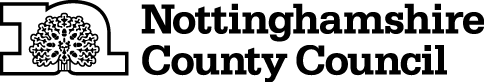 Meeting title:Health and Wellbeing Board Stakeholder NetworkHealth and Wellbeing Board Stakeholder NetworkDate and time:6.30-8.30pm on Tuesday 24 February 20156.30-8.30pm on Tuesday 24 February 2015Location:Assembly Hall, County Hall, West BridgfordAssembly Hall, County Hall, West Bridgford